1.- Datos solicitante (Entidad local, asociación, particular, ...) 2.- Datos representante. 3.- Domicilio a efectos de notificaciones. 4.- Datos de identificación de la subvención.5.- Declaración de ayudas solicitadas o recibidas para este proyecto o acción. No ha solicitado u obtenido ninguna otra ayuda para este mismo fin. Si ha solicitado (y en su caso, obtenido) las siguientes ayudas:6.- Comprobación del cumplimiento de las obligaciones tributarias y de seguridad social.Esta solicitud autoriza a la Diputación para que requiera telemáticamente los datos relativos a la comprobación del cumplimiento de las obligaciones tributarias y frente a la Seguridad Social. Si la persona solicitante deniega este consentimiento, estará obligada a aportar los correspondientes documentos en los términos exigidos por las normas reguladoras del procedimiento. No autorizo7.- Declaración responsable de la persona representante de la entidad local.La persona solicitante, en plena posesión de su capacidad jurídica y de obrar, en nombre propio/en representación de la entidad solicitante, declara bajo su responsabilidad:Que todos los datos que figuran en esta solicitud son ciertos, comprometiéndose a destinar el importe de la subvención que solicita a la finalidad indicada.Que cumple con todos los requisitos para ser beneficiaria de una subvención, exigidos en el artículo 13 de la Ley 38/2003, de 17 de noviembre, General de Subvenciones y no se encuentra incursa en ninguna prohibición de las previstas en el mencionado artículo.Que no está incursa en procedimientos de cobro por vía de apremio de deudas con la Diputación Provincial de Alicante.Que incluso con posterioridad a la justificación de los fondos recibidos, y en cuanto se conozca, comunicará a la Diputación la obtención de otros ingresos y subvenciones para la misma finalidad.8.- Relación de documentos aportados.FechaFirmaSR. PRESIDENTE DE LA DIPUTACIÓN PROVINCIAL DE ALICANTEEn cumplimiento de la Ley Orgánica 15/1999, de 13 de diciembre, de Protección de Datos de Carácter Personal, se le informa de que los datos personales facilitados serán incorporados y tratados en un fichero titularidad de la Diputación Provincial de Alicante. Estos datos podrán ser utilizados por el titular del fichero para el ejercicio de las funciones propias en el ámbito de sus competencias. Puede ejercitar los derechos de acceso, rectificación, cancelación y oposición mediante comunicación escrita dirigida al Registro de la Diputación Provincial de Alicante.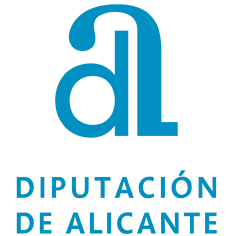 SOLICITUD GENERAL DE SUBVENCIÓNAPELLIDOS Y NOMBRE O RAZÓN SOCIAL C.I.F./D.N.I./N.I.E./PASAPORTEAPELLIDOS Y NOMBRED.N.I./N.I.E./PASAPORTETIPO DE VIATIPO DE VIATIPO DE VIANOMBRE DE VIANOMBRE DE VIANOMBRE DE VIANOMBRE DE VIANOMBRE DE VIANÚMEROLETRABLOQUEPORTALESCALERAPISOPUERTACÓDIGO POSTALPOBLACIÓN POBLACIÓN POBLACIÓN POBLACIÓN POBLACIÓN POBLACIÓN PROVINCIA PROVINCIA  ALICANTE/ALACANT ALICANTE/ALACANTTELÉFONO DE CONTACTO TELÉFONO DE CONTACTO FAX FAX DIRECCIÓN DE CORREO ELECTRÓNICO DIRECCIÓN DE CORREO ELECTRÓNICO DIRECCIÓN DE CORREO ELECTRÓNICO DIRECCIÓN DE CORREO ELECTRÓNICO SERVICIO O DEPARTAMENTO DE LA DIPUTACIÓNSERVICIO O DEPARTAMENTO DE LA DIPUTACIÓNÁREA DE CULTURAÁREA DE CULTURADENOMINACIÓN CONVOCATORIADENOMINACIÓN CONVOCATORIACONVOCATORIA DE SUBVENCIONES A AYUNTAMIENTOS DE LA PROVINCIA DE ALICANTE, PARA LA REALIZACIÓN DE ACTIVIDADES CULTURALES, MUSICALES Y ESCÉNICAS, ANUALIDAD 2020CONVOCATORIA DE SUBVENCIONES A AYUNTAMIENTOS DE LA PROVINCIA DE ALICANTE, PARA LA REALIZACIÓN DE ACTIVIDADES CULTURALES, MUSICALES Y ESCÉNICAS, ANUALIDAD 2020NÚMERO DEL BOP FECHA DEL BOPFINALIDAD DE LA SUBVENCIÓNFINALIDAD DE LA SUBVENCIÓNIMPORTE SOLICITADO IMPORTE PRESUPUESTADOORGANISMO CONVOCATORIAIMPORTE SOLICITADOIMPORTE CONCEDIDOQue conforme a lo previsto en la Base Cuarta de la Convocatoria, acompaña a esta solicitud: Breve Memoria y presupuesto desglosado de la actividad para la cual se solicita la ayuda, con indicación expresa de su denominación, lugar y fecha de realización (entre el 01/10/2019 y el 30/09/2020), así como persona, e-mail y teléfono de contacto de la persona encargada de la tramitación.